Publicado en Barcelona el 01/04/2020 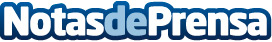 Tot Net continúa su labor de higiene y desinfección para frenar la propagación del CoronavirusDebido a la rápida propagación del Covid-19, Neteges Tot Net contribuye con su servicio de higiene y desinfección para prevenir y reducir los contagiosDatos de contacto:Neteges Tot NetDepartamento de Marketing902360099Nota de prensa publicada en: https://www.notasdeprensa.es/tot-net-continua-su-labor-de-higiene-y Categorias: Nacional Sociedad Cataluña Industria Téxtil http://www.notasdeprensa.es